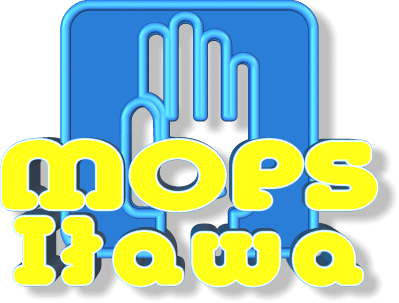 Nr formularza ....................( wypełnia Koordynator Klubu Seniora na podstawie kolejności zgłoszeń)Deklaracja uczestnictwa w Iławskim Klubie Seniora(data i czytelny podpis)…………………………………………………………Dane osoboweImię i nazwiskoAdres zamieszkania i adres korespondencyjny (o ile jest inny niż zamieszkania)Data urodzeniaPosiadane orzeczenie o niepełnosprawnościTAKzaznacz właściweTAKzaznacz właściweNIEzaznacz właściweNIEzaznacz właściweTelefon kontaktowyInformacja o aktywności zawodowejAktywna/y zawodowozaznacz właściweAktywna/y zawodowozaznacz właściweNie aktywna/y zawodowozaznacz właściweNie aktywna/y zawodowozaznacz właściweOsoba z niepełnosprawnościąTAKzaznacz właściweTAKzaznacz właściweNIEzaznacz właściweNIEzaznacz właściweOsoba z trudnościami w poruszaniuTAKzaznacz właściweTAKzaznacz właściweNIEzaznacz właściweNIEzaznacz właściweOsoba samotna w tym: wdowa/wdowiec TAKzaznacz właściweTAKzaznacz właściweNIEzaznacz właściweNIEzaznacz właściweW ramach Iławskiego Klubu Senior chcę brać udział w:W ramach Iławskiego Klubu Senior chcę brać udział w:W ramach Iławskiego Klubu Senior chcę brać udział w:W ramach Iławskiego Klubu Senior chcę brać udział w:W ramach Iławskiego Klubu Senior chcę brać udział w:Zajęciach edukacyjnych, kulturalnychTAKzaznacz właściweNIEzaznacz właściweNIEzaznacz właściweNIEzaznacz właściweZajęciach sportowo – rekreacyjnychTAKzaznacz właściweNIEzaznacz właściweNIEzaznacz właściweNIEzaznacz właściweInnych (jakich?)Deklaruje udział w  Iławskim Klubie SenioraRaz w tygodniuRaz w tygodniuRaz w tygodniuDeklaruje udział w  Iławskim Klubie SenioraDwa razy w tygodniuDwa razy w tygodniuDwa razy w tygodniuDeklaruje udział w  Iławskim Klubie SenioraTrzy razy w tygodniuTrzy razy w tygodniuTrzy razy w tygodniuDeklaruje udział w  Iławskim Klubie SenioraCzęściejCzęściejCzęściejCzy bierze Pani/Pan udział w innych działaniach dla seniorów w Mieście Iława? Klubu Seniora ,, POLANKA” w IławieKlubu Seniora ,, POLANKA” w IławieKlubu Seniora ,, POLANKA” w IławieCzy bierze Pani/Pan udział w innych działaniach dla seniorów w Mieście Iława? Klubu Seniora prowadzony przez Dzienny Dom Pomocy Społecznej Klubu Seniora prowadzony przez Dzienny Dom Pomocy Społecznej Klubu Seniora prowadzony przez Dzienny Dom Pomocy Społecznej Czy bierze Pani/Pan udział w innych działaniach dla seniorów w Mieście Iława? Stowarzyszenie Uniwersytetu III WiekuStowarzyszenie Uniwersytetu III WiekuStowarzyszenie Uniwersytetu III WiekuCzy bierze Pani/Pan udział w innych działaniach dla seniorów w Mieście Iława? Organizacjach Pozarządowych działających  na rzecz seniorówOrganizacjach Pozarządowych działających  na rzecz seniorówOrganizacjach Pozarządowych działających  na rzecz seniorówCzy bierze Pani/Pan udział w innych działaniach dla seniorów w Mieście Iława? Inne (jakie)Inne (jakie)Inne (jakie)Inne (jakie)